NEOBVEZNI IZBIRNI PREDMETIZa 7.,  8. in 9. razredZA ŠOLSKO LETO 2019/2020V skladu s spremembami Zakona o osnovni šoli (Uradni list RS, št. 81/06, 102/07, 107/10, 87/11, 40/12-ZUJF, 63/13) smo v šolskem letu 2014/2015 začeli postopno izvajati pouk neobveznih izbirnih predmetov za učence 4. in 7. razreda. Izbirni predmeti v predmetniku osnovne šole predstavljajo tisti del programa, ki ga, glede na interese, želje in zmožnosti, učenci izberejo sami.V šolskem letu 2019/2020 nadaljujemo z uvajanjem neobveznih izbirnih predmetov v 2. triletju in v tretjem triletju. Učenci lahko izberejo eno ali dve uri neobveznih izbirnih predmetov ali pa se za obiskovanje le-teh sploh ne odločijo. Ko se učenec za izbiro odloči, mora predmet v določenem šolskem letu obiskovati do konca šolskega leta in je iz njega tudi ocenjen.V 7., 8. in 9.  razredu kot neobvezni izbirni predmet za šol. leto 2019/20 ponujamo tuji jezik (nemščina). Neobvezni izbirni predmeti nemščina se poučuje dve uri na teden. Učna skupina iz neobveznih izbirnih predmetov se bo izvajala, če bo dovolj prijavljenih učencev. Neobvezni izbirni predmeti sodijo v razširjeni program OŠ zato se bodo predmeti izvajali po pouku (5., 6. ali 7. šolsko uro).Priložena je tudi prijavnica, ki jo skupaj z vašim otrokom izpolnite in se pogovorite o morebitnem obiskovanju neobveznega izbirnega predmeta.Učenci naj prijavnico oddajo svoji razredničarki najkasneje do 24. maja.OPIS NEOBVEZNEGA IZBIRNEGA PREDMETA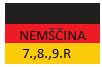  NEMŠČINAPoučuje: Sabina Klančnik FijavžPrijavnica k neobveznemu izbirnemu predmetu v šolskem letu 2019/20207. __ , 8. __ , 9.___RAZREDIME IN PRIIMEK ____________________________Prijavljam se k neobveznemu izbirnemu predmetu:__________________________Spodaj podpisani (ime in priimek starša)____________________________________Soglašam, da se moj otrok prijavi k zgoraj zapisanemu neobveznemu izbirnemu predmetu.Podpis učenca:                                                                           Podpis starša ali zakonitega:_____________                                                                      _____________________